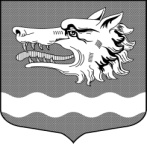 Администрация муниципального образования Раздольевское сельское поселение муниципального образования Приозерский муниципальный район Ленинградской областиП О С Т А Н О В Л Е Н И Е02 февраля 2018 года                                                                      № 27В соответствии с Федеральным законом от 06 октября 2003 № 131-ФЗ 
«Об общих принципах организации местного самоуправления в Российской Федерации», Областным законом Ленинградской области от «15» января 20018 года № 3-оз «О содействии участию населения в осуществлении местного самоуправления в иных формах на территориях административных центров муниципальных образований Ленинградской области», Уставом муниципального образования Раздольевское сельское поселение муниципального образования Приозерский муниципальный район Ленинградской области, в целях развития инфраструктуры муниципального образования, активизации населения в определении приоритетов расходования средств местных бюджетов и поддержке инициативных предложений граждан в решении вопросов местного значения, ПОСТАНОВЛЯЮ:1. Утвердить Порядок предоставления, рассмотрения и оценки инициативных предложений жителей территории административного центра в муниципальную программу «Устойчивое общественное развитие в муниципальном образовании Раздольевское сельское поселение в 2018 году». 2.  Настоящее постановление разместить на официальном сайте Администрации Раздольевское сельское поселение муниципального образования Приозерский муниципальный район Ленинградской области в сети Интернет.3. Контроль за выполнением настоящего  постановления оставляю за собой.Глава Администрации                                                                        А.Г. Соловьев Е.А. Михайлова 66-725Разослано: дело-2 прокуратура -1С документом можно ознакомиться на сайте Администрации МО Раздольевское сельское поселение МО Приозерский муниципальный район Ленинградской области «раздольевское.рф»